Møtet ble avholdt digitalt på Zoom fra kl. 17.00 – 20.00 onsdag 27. Januar.                                   	 Lenke til møterommet: https://zoom.us/j/6686417740 Til behandling forelå følgende saker:RSak 1/21	Protokoll til godkjenning - Regionstyreprotokoll 7-2020 (2. Des.)RSak 2/21	Saker til Landsmøtet 2021  RSak 3/21 	Bistand til årsmøter i lokallagene RSak 4/21	Eventuelt RSak 1/21	Protokoll til godkjenning - Regionstyreprotokoll 7-2020 (2. Des.)Vedtak:		     Regionstyreprotokoll nr. 7/20 ble godkjent. RSak 2/21	Saker til Landsmøtet 2021  Saksforslag: Sverre har i samarbeid med arbeidsgruppa og Soraya jobbet frem et saksforslag som legges frem for styret. NHF Øst fremmer forslag om at Norges Handikapforbund (NHF) i den kommende landsmøteperioden (2021-2023) forplikter seg til å gjennomføre en organisatorisk endringsprosess med formål om å skape et nytt NHF, et NHF for fremtiden. Innspill: Dette er koordinert med sentrale personer i flere ledd og det er stor tro på at 2021 vil være året og startskuddet for å sette i gang et større organisatorisk endringsarbeid. For å få vedtatt forslaget trenger vi 50 prosent av stemmene på landsmøtet.Ken foreslår å legge til et saksforslag om å se nærmere på organisasjonens navn. Vi trenger å ta eierskap til “saken” med navnet vårt. Andre saker: Styret foreslår at NHF Øst skal opptre som en samlet delegasjon på landsmøtet ved å samles fysisk på et hotell og følge landsmøtet sammen, om det lar seg gjøre med tanke på koronasituasjonen. NHF Oslo har meldt sin interesse for å bli med på dette. Styret bes forberede seg på å ta stilling til hvilke delegater som skal sendes til landsmøtet og om man ønsker å fremme kandidater til sentralstyret før neste styremøte 11.02. Vedtak:                      Regionstyret fremmer også et forslag om å vurdere NHFs navn opp mot vår identitet,                                 vårt formål og samfunnsoppdrag. Forslag utarbeides av arbeidsgruppen og                                 oversendes styret for tilbakemelding.RSak 3/21 	      Bistand til årsmøter i lokallagene Pandemien byr på utfordringer når det gjelder organisering av årsmøter i lokallagene. NHF fraråder fysiske møter og anbefaler alle lokallag om å gjennomføre sine årsmøter digitalt i år. Vedtak: 	      For å hjelpe lokallagene med dette blir det en gjennomgang av hvordan man kan       bruke Zoom til å gjennomføre et digitalt årsmøte 11.02 fra kl. 14-15. Soraya sender også ut en mail med praktisk info om organisering av digitale årsmøter og hvordan man skal løse situasjonen om man ikke har anledning til å gjennomføre årsmøtet digitalt. RSak 4/21	Eventuelt Orientering om prosjektet «Prioriteringer for et bærekraftig NHF»: Sentralstyret i NHF har i forbindelse med den omfattende endringsprosessen vi er inne i, igangsatt flere tiltak for å sørge for økonomisk og politisk bærekraft i organisasjonen. I den forbindelse har de nedsatt en arbeidsgruppe som skal jobbe med prioriteringer for et bærekraftig NHF. Soraya er med i denne gruppen og gir en kort orientering om arbeidet så langt. I den innledende fasen handler det mye om å hente innspill fra organisasjonen og andre. Gruppa skal utarbeide gode diskusjons- og beslutningsgrunnlag for sentralstyret med følgende stikkord som førende for arbeidet:Hva er de viktigste fagpolitiske prioriteringene for NHF for å realisere samfunnsoppdraget?Hvilke områder bør prioriteres ned – og hvorfor? Hva skal kjennetegne arbeidsmetodene til NHF – og hvorfor (og hvordan kan strategien vår være en enda bedre oppskrift på arbeidsmetodikk)Sluttproduktet er beslutningsnotat om retningsvalg og prioritering til Landsmøtet 2021. Samferdselssaken i Indre Østfold: I juni kommer det nye bybusser til Indre Østfold. Ikke lave, men med fire trappetrinn og heis. Vi må passe oss for å ikke bli et talerør for et fagforbund, men vi skjønner godt at dette er utfordrende. Hva skjer nå i Indre Østfold? Saken ble behandlet i januarmøtet i rådet. Det er innenfor regelverket, men dette er en dårlig løsning som ikke viser vei. Rådet satt fylkesråden på plass, det er formelt juridisk riktig, men det er en for dårlig løsning. Vi er nå opptatt av å diskutere fremtidige konsesjoner med fylkesråden for samferdsel, og vise at vi er dypt uenig i denne måten å løse slike saker på. Saksbehandler i denne saken orienterte nylig om at type bybusser som kommer til Indre Østfold plutselig ikke er fast bestemt likevel. Da har rådet gitt tilbakemelding på at vi vil ha Indre Østfold-saken på bordet. Dette er uoversiktlig, men vi ser at respekten for rådet vokser i takt med at vi sier ifra. Rådet følger opp saken videre. 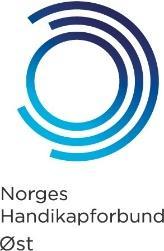 Regionstyret i NHF ØstRegionstyret i NHF ØstRegionstyreprotokollRegionstyreprotokollDato:Sted:27. Januar 2021Zoom: https://zoom.us/j/6686417740 Tilstede fra regionstyret:Regionleder Arild Karsen 1. Nestleder Sverre Bergenholdt2. Nestleder Styremedlem Ragnhild Skovly HartviksenStyremedlem Elisabeth WollebekStyremedlem Saad Al-Jaderi  Styremedlem  Ken Jackson    Vibeke Otterlei Nervik (2. Vara)Dagfinn Glad (3. Vara) Maren Huseby (NHFU Øst) Regionleder Arild Karsen 1. Nestleder Sverre Bergenholdt2. Nestleder Styremedlem Ragnhild Skovly HartviksenStyremedlem Elisabeth WollebekStyremedlem Saad Al-Jaderi  Styremedlem  Ken Jackson    Vibeke Otterlei Nervik (2. Vara)Dagfinn Glad (3. Vara) Maren Huseby (NHFU Øst) Tilstede fra administrasjonen:Soraya Baker  Soraya Baker  Forfall:Runar Tønnesen, Hilde Sofie Nilsson Runar Tønnesen, Hilde Sofie Nilsson 